STUDI TENTANG KOMPETENSI PAEDAGOGIK DAN KOMPETENSI PROFESIONAL GURU PENDIDIKAN AGAMA ISLAM PADA SDN 3 KENDARI BARAT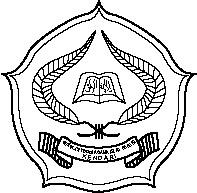 SKRIPSIDiajukan untuk Memenuhi Syarat-syarat Mencapai Gelar Sarjana Pendidikan Islam Pada Program Studi  Pendidikan Agama IslamOleh : ST. NURUNG AMANNIM. 11010101140INSTITUT AGAMA ISLAM NEGERI (IAIN)FAKULTAS TARBIYAH DAN ILMU KEGURUANKENDARI2015KATA PENGANTARاَلْحَمْدُ لِلّٰهِ رَبِّ الْعَالَمِيْنَ. وَالصَّلَاةُ وَالسَّلَامُ عَلَى الْبَشِيْرِالنَّذِيْرِ. اَلَّذِيْ أَرْسَلَهُ اللهُ رَحْمَةًلِلْعَالَمِيْنَ. وَأَنْزَلَ عَلَيْهِ الْكِتَابَ الْمُبِيْنَ. مَنِ اعْتَصَمَ بِهِ فَقَدْهُدِيَ إِلَى صِرَاطَ الْمُسْتَقِيْمِ.Alhamdulillahi Rabbil ‘Alamin, segala puji dan syukur kembali dipersembahkan kepada Allah swt., yang selalu melimpahkan anugerah dan nikmat yang tidak terhingga. Salawat dan salam semoga senantiasa Allah karuniakan kepada Rasulullah Muhammad saw. Demikian pula para sahabat, pengikut atau umat Islam dimana saja berada selalu mendapat curahan rahmat dan kasih sayang agar dapat mewujudkan kehidupan yang lebih baik, lebih sejahtera, dan lebih bermanfaat. Atas berkat dan rahmat Allah swt., Skripsi yang berjudul “Studi Tentang Kompetensi Paedagogik dan Kompetensi Profesional Guru  Pendidikan Agama Islam pada SDN 3 Kendari Barat”, dapat diselesaikan dengan baik sesuai waktu yang telah direncanakan.Penulis menyadari sepenuhnya bahwa Skripsi ini tidak mungkin terwujud atau terselesaikan tanpa bantuan dan dukungan dari berbagai pihak, baik langsung maupun tidak langsung, baik berupa moril maupun materil, merupakan kewajiban penulis menyampaikan penghargaan dengan mengucapkan terima kasih yang setinggi-tingginya kepada semua pihak, semoga apa yang dipersembahkan itu, bernilai ibadah di sisi Allah swt.Sebelum menyampaikan ucapan terima kasih kepada semua pihak yang terlibat, secara khusus, dengan rasa haru yang dalam, penulis kirimkan doa kepada Ibunda tercinta Kumala Daeng Jatting, yang telah mengandung, melahirkan, membesarkan, mengasuh, dan mendidik, sejak kecil sampai dewasa dengan segala cinta dan kasih sayangnya, usaha dan kerja kerasnya, memberi bantuan, motivasi dan doa yang ikhlas, penulis tak mampu menghitung, dan membalasnya, sehingga penulis dapat menempuh pendidikan Strata Satu (S1) di IAIN Kendari.Demikian juga kepada martua yang tercinta Ibunda Haloe Daeng Nia, yang selalu memberikan motivasi dan doa restu bantuan moril dan materil, penulis tak mampu membalasnya, kami ucapkan banyak terima kasih, semoga Allah swt., membalas-Nya.Kemudian kepada pasangan hidupku yang penuh liku-liku, suka dan duka dalam membangun rumah tangga yakni Suamiku yang tercinta dan tersayang, yang terhormat Dr. Sulaemang, L., M.Th.I Daeng Bulu, yang mengasuh, melindungi, mendidik, dan memberikan nafkah, serta rasa cinta dan kasih sayangnya, dan  selalu memberikan motivasi untuk meningkatkan pendidikan dan segala macam bantuannya, sehingga penulis bisa menyelesaikan tulisan ini dengan baik, kami ucapkan terima kasih yang tak terhingga, semoga Allah swt., membalas-Nya. Kepada putri dan putra kami yang tercinta dan tersayang masing-masing: 1. Nurhaedah Sulaiman, S.Pd.I, 2. Nurpatma Sulaiman, S.Pd. 3. Nasrullah Sulaiman, S.E. 4. Ruslan Alauddin Sulaiman. 5. Nasruddin Sulaiman, SH. Yang sedang menempuh pendidikan S2 IAIN Kendari. dan 6. Ahmad Muhajir Sulaiman, yang sedang menempuh pendidikan S1 UHO Kendari. Semuanya sabar dalam menerima kenyataan hidup yang dialami bersama, senasib dan sepenanggungan. Selanjutnya, penulis menyampaikan terima kasih dan penghargaan yang tak terhingga kepada:Dr. H. Nur Alim, M.Pd selaku Rektor dan para wakil Rektor IAIN Kendari dan seluruh jajarannya, khususnya, kepada Unit Perpustakaan IAIN Kendari yang telah memberikan bantuan dan pelayanan maksimal selama proses pendidikan.Dr. Hj. St. Kuraedah, M.Ag selaku Dekan Fakultas Tarbiyah dan Ilmu Keguruan IAIN Kendari, bersama jajarannya, dengan kebaikan hati melayani segala keperluan dan memberikan rekomendasi kepada penulis untuk melanjutkan studi, demikian pula telah memberikan  berupa dana bantuan pendidikan, dan memberi harapan kiranya studi ini dapat diselesaikan dengan baik.Dr. Hj. St. Kuraedah, M.Ag., sebagai pembimbing I dan Dr. Fatirawahidah, M. Ag., sebagai pembimbing II, beliau tak henti-hentinya membimbing dan memberi arahan. Terkadang menyisihkan waktunya untuk memberi nasehat, motivasi kepada penulis.Dra. Hj. Stti Fatimah Kadir, MA, sebagai penguji I, dan Syahrul, S.Pd.I., M.Pd sebagai penguji II,  dan Drs. Abdul Kadir, M.Pd sebagai penguji III, yang telah memberikan koreksi dan saran-saran sebagai upaya untuk menyempurnakan skripsi ini, saya menyampaikan penghargaan dan ucapan terima kasih yang setulus-tulusnya, semoga Allah swt., memberkahi ilmunya dan membalas kebaikan yang berlipat ganda di sisi-Nya.Kepada para guru-guru saya mulai dari SD, Madrasah Diniyah, guru-guru pengaji saya, guru-guru di PGAN 4 Tahun, dan PGAN 6 Tahun Mu’allimin Muhammadiyah Tombo-Tombolo, dan Para Dosen IAIN Kendari, yang memberikan bimbingan dan pendidikan, mengajarkan banyak ilmu kepada penulis, semoga Allah swt., menjadikan amal jariah “au’ilmin yantafa’u bihi” memberikan imbalan yang lebih baik dari pada yang telah diperbuat.Penulis menyadari bahwa tanpa bantuan dari pihak-pihak yang disebutkan di atas, skripsi ini tidak dapat diselesaikan dengan baik. Walaupun demikian, penulis sendirilah yang bertanggungjawab sepenuhnya atas kandungan studi ini, baik yang menyangkut kekhilafan maupun kekurangan yang terdapat di dalamnya.Buat seruluh teman yang setia membantu, memotivasi, sejak dari perkuliahan, KKN, sampai proses penyelesaian ujian munaqasyah skripsi, yang sangat menyita waktu, tenaga, pikiran dan sebagainya, penulis tak mampu membalasnya, dengan ucapan terima kasih, semoga Allah swt., membalas dengan pahala yang berlipat ganda.Pada akhirnya penulis menyampaikan permohonan maaf kepada semua pihak yang merasakan sesuatu dari sikap, ucapan dan tindakan yang tidak pada tempatnya atau keliru, tentu semuanya berada di luar kesengajaan peneliti, dan tidak ada unsur kesengajaan sedikitpun. Semoga Allah swt., mengampuni dan senantiasa melimpahkan rahmat, hidayah, dan redha-Nya kepada kita semua, Amin Ya Rabbal ‘Alamin.Kendari, 24 Oktober 2015Peneliti,St. Nurung Aman, A. MaNIM. 11010101140KEMENTERIAN AGAMA INSTITUT AGAMA ISLAM NEGERI (IAIN) KENDARI FAKULTAS TARBIYAH DAN ILMU KEGURUAN JL. Sultan Qaimuddin No.17 Telp. 0401 3193710 Fax. 3193710 E-Mail. stain-kdi@yahoo.co.idPENGESAHAN SKRIPSISkripsi dengan Judul “Studi Tentang Kompetensi Paedagogik dan Kompetensi Profesional Guru Pendidikan Agama Islam pada SDN 3 Kendari Barat” yang ditulis oleh ST. Nurung Aman, A. Ma, NIM:11010101140 Mahasiswa Program Studi Pendidikan Agama Islam Fakultas Tarbiyah dan Ilmu Keguruan IAIN Kendari, telah diuji dan dipertahankan dalam ujian skripsi yang diselenggarakan pada hari Sabtu tanggal 24 Oktober 2015 M, bertepatan dengan 11 Muharam 1437 H, dan dinyatakan telah dapat diterima sebagai salah satu syarat untuk memperoleh gelar Sarjana Pendidikan Islam. Kendari,  24  Oktober 2015  MDEWAN PENGUJI:Ketua		: Dr. Hj. St. Kuraedah, M. Ag	          	(...…………………)Sekretaris	: Dr. Fatirawahidah, M. Ag		(...…………………)Anggota	: Dra. Hj. Sitti Fatimah Kadir MA.   (……………….......)		: Syahrul, S.Pd.I., M. Pd.		(…………………...)		: Drs. Abdul Kadir, M. Ag		(…………………...)Diketahui Oleh : DekanDr. Hj. St. Kuraedah, M. AgNIP. 196312231991022003PERNYATAAN KEASLIAN SKRIPSIMahasiswa yang bertanda tangan di bawah ini:Nama			:  St. Nurung Aman, A. MaNIM			:  11010101140Tempat/Tgl. Lahir	:   Tombo-Tombolo/ 9 Oktober 1960Program Studi 	:   Pendidikan Agama Islam (PAI) Fakultas  		:   Tarbiyah dan Ilmu KeguruanAlamat			:    Jln. Segar No. 09 Kota KendariMenyatakan dengan sesungguhnya dan penuh kesadaran bahwa skripsi ini benar adalah hasil karya sendiri. Jika dikemudian hari terbukti bahwa ia merupakan duplikat, tiruan, plagiat, atau dibuat oleh orang lain, sebagian atau seluruhnya, maka skripsi dan gelar yang diperoleh karenanya batal demi hukum.								Kendari,   24  Oktober  2015						Penulis,						St. Nurung Aman. A. Ma						NIM. 11010101140DAFTAR ISIDAFTAR TABELTabel	1  Perincian Informasi Penelitian ………………………… 43Tabel	2  Daftar Dokumentasi SDN 3 Kendari Barat …………..  44Tabel	3  Daftar Keadaan Guru SDN 3 Kendari Barat …………  52DAFTAR GAMBARGambar  1  Trianggulasi Tiga Sumber Data ……………………….. 49Gambar  2  Trianggulasi dengan Tiga Teknik Pengumpulan Data… 50Gambar  3  Trianggulasi dengan Tiga Waktu ……………………...  51ABSTRAKNama		:  ST. Nurung Aman, A. MaNIM		:  11010101140Judul	: STUDI TENTANG KOMPETENSI PAEDAGOGIK DAN    KOMPETENSI PROFESIONAL GURU PENDIDIKAN AGAMA ISLAM PADA SDN 3 KENDARI BARATSkripsi ini adalah studi tentang kompetensi paedagigok dan kompetensi professional guru pendidikan agama Islam  Guru Pendidikan Agama Islam SDN 3 Kendari Barat. Tujuan penelitian ini adalah untuk mengetahui gambaran kompetensi paedagogik dan kompetensi professional Guru Pendidikan Agama Islam SDN 3 Kendari Barat, untuk mengetahui kondisi pembelajaran Pendidikan Agama Islam, dan untuk mengetahui faktor-faktor pendukung dan penghambat pengembangan kompetensi paedagogik dan kompetensi professional, serta upaya yang dilakukan untuk mengetahui hambatan.Penelitian ini adalah penelitian lapangan atau field research dengan jenis penelitian kualitatif dengan lokasi penelitian pada SDN 3 Kendari Barat. Pendekatan yang digunakan dalam penelitian ini adalah pendekatan paedagogis dan pendekatan Psikologis. Sumber data penelitian adalah data primer yang melibatkan  27 informan dan data sekunder yang diperoleh dari literatur atau buku rujukan dan dokumen sebagai data pendukung. Hasil penelitian ini menyimpulkan bahwa, Guru Pendidikan Agam Islam  SDN 3 Kendari Barat telah memenuhi standar subkompetensi dalam kompetensi paedagogik dan kompetensi professional. Kondisi pembelajaran Pendidikan Agama Islam. Peserta didik, komponen Guru Pendidikan Agama Islam dan komponen sarana prasarana, atau alat-alat pembelajaran Pendidikan Agama Islam. Peserta didik mempunyai semangat belajar dengan cukup baik. Guru Pendidikan Agama Islam dan peserta didik masih mengalami kesulitan mengembangkan pembelajaran Pendidikan Agama Islam karena keterbatasan sarana atau alat-alat pembelajaran. Faktor pendukung pengembangan adalah peningkatan kualitas pendidikan, keterlibatan Guru Pendidikan Agama Islam dalam kegiatan penataran, pelatihan, pengadaan buku-buku sebagai literatur pembelajaran Pendidikan Agama Islam, meningkatkan supervisi pengawas Pendidikan Agama Islam pada SDN 3 Kendari Barat.LAMPIRAN : ANGKETMohon dijawab pertanyaan-pertanyaan berikut sesuai dengan hasil pengamatan Bapak/Ibu/Sdr, dengan member tanda silang ( x ) yang dipilih !Bagaimana tanggapan Bapak/Ibu terhadap eksistensi (cara berbusana) guru agama PAI sehari-hari disekolah ?Sangat bagus		c. Tidak bagusBagus			d. Sangat tidak bagusBagaimana tanggapan Bapak/Ibu terhadap eksistensi guru agama PAI terhadap pergaulannya di sekolah ?Sangat bagus		c. Tidak bagusBagus			d. Sangat tidak bagusBagaimana tanggapan Bapak/Ibu terhadap eksistensi guru agama PAI terhadap pelaksanaan syari’at agama di sekolah ?Sangat baik		c. Tidak bagusBagus			d. Sangat tidak bagus Bagaimana tanggapan Bapak/Ibu terhadap guru agama PAI tentang  pelaksanaan tugasnya setiap minggu di kelasnya ?Sangat bagus		c. Tidak bagusBagus			d. Sangat tidak bagusBagaimana tanggapan Bapak/Ibu terhadap guru agama PAI tentang ketepatan waktu mengajarnya di kelas ?Sangat bagus		c. Tidak bagusBagus			d. Sangat tidak bagusBagaimana tanggapan Bapak/Ibu terhadap guru agama  tentang tanggung jawabnya terhadap kesenangan belajar PAI siswa di kelas ?Sangat bagus		c. Tidak bagusBagus			d. Sangat bagus		Bagaimana tanggapan Bapak/Ibu terhadap guru agam PAI tentang kemampuannya mengajarkan kepada siswa di kelas ?Sangat bagus		c. Tidak bagusBagus			d. Sangat tidak bagusBagaimana tanggapan Bapak/Ibu terhadap guru agama PAI tentang kemampuannya baca tulis al-Qur’an kepada siswa di kelas ?Sangat bagus		c. Tidak bagusBagus			d. Sangat tidak bagusBagaimana tanggapan Bapak/Ibu terhadap guru agama PAI tentang pengaruhnya kepada siswa di sekolah ?Sangat bagus		c. Tidak bagusBagus			d. Sangat tidak bagusBagaimana tanggapan Bapak/Ibu terhadap guru agama PAI tentang pengaruhnya pada setiap acara hari besar Islam di sekolah ?Sangat bagus		c. Tidak bagusBagus			d. Sangat tidak bagusBagaimana tanggapan Bapak/Ibu terhadap guru agama PAI tentang paedagogik (cara mendidik siswa) di kelas ?Sangat bagus		c. Tidak bagusBagus			d. Sangat tidak bagusBagaimana Tanggapan Bapak/Ibu terhadap guru agama PAI tentang Profesionalisme (penguasaan) ilmu PAI sebagai bidangnya ?Sangat bagus		c. Tidak bagusBagus			d. Sangat tidak bagusBagaimana tanggapan Bapak/Ibu terhadap guru agama PAI terhadap peningkatan kualitas pendidikannya ?Sangat bagus		c. Tidak bagusBagus			d. Sangat tidak bagus Bagaimana tanggapan Bapak/Ibu terhadap guru agama tentang imlikasinya (mutuhnya) pelajaran PAI kepada siswa di SDN 3 kendari Barat ?Sangat bagus		c. Tidak bagusBagus			d. Sangat tidak bagusBagaimana tanggapan Bapak/Ibu terhadap guru agama tentang motivasinya belajar PAI kepada siswa di kelas ?Sangat bagus		c. Tidak bagusBagus			d. Sangat tidak bagusBagaimana tanggapan Bapak/Ibu terhadap guru agama PAI tantang dukungannya terhadap peningkatan mutu mata pelajaran agama ?Sangat baus		c. Tidak bagusBagus			d. Sangat tidak bagusBagaimana tanggapan Bapak/Ibu terhadap guru agama PAI terhadap sarana pembelajaran di kelas ?Sangat bagus		c. Tidak bagusBagus			d. Sangat tidak bagusBagaimana tanggapan Bapak/Ibu terhadap guru agama PAI tentang kelengkapan Administrasi guru di kelas ?Sangat bagus		c. Tidak bagusBagus			d. Sangat tidak bagusBagaimana tanggapan Bapak/Ibu terhadap guru agama tentang kelengkapa buku paket di kelas ?Sangat bagus		c. Tidak bagusBagus			d. Sangat tidak bagusBagaimana tanggapan Bapak /Ibu terhadap guru agama PAI tentang kemampuannya menggunakan computer dalam mengaplikasikan materi pengajaran yang akan diajarkan kepada siswa ? Sangat bagus		c. Tidak bagusBagus			d. Sangat tidak bagus.Terima kasih atas bantuannya !Kendari,	Agustus 2015Responden,______________________ LAMPIRAN : PEDOMAN WAWANCARAJawablah Pertanyaan berikut ini dengan singkat dan jelas !Apa pengertia wawasan pendidikan ! dan bagaimana pemahaman anda sebagai guru pendidikan agama Islam pada SDN 3 Kendari Barat.Apakah anda memiliki pengetahuan dasar dalam mengembangkan pendidikan agama Islam ? dan dari mana saja dasar tersebut diperoleh ?Apa pengertian peserta didik ? dan apa gunanya seorang guru mempelajari karakteristik peserta didik ?Apakah guru pendidikan agama Islam memiliki hubungan yang baik dengan anak didiknya ?Anda seorang murid, bagaimana perasaan anda ketika guru agama pendidikan Islam masuk kelas, apa anda merasa senang atau tidak ?Apa ada usaha-usaha pengembangan kurikulum melalui kegiatan-kegiatan di luar sekolah ? Apakah guru agama mempunyai persiapan administrasi pembelajaran sebelum masuk di kelas untuk mengajar ?Menurut pengawar PAI, pada saat superfisi, apakah guru agama dapat menguasai meteri pembelajaran yang akan diajarkan ?Selaku peneliti mengacapkan banyak terima kasih.							Kendari, 3 September 2015.							Peneliti,							St. Nurung Aman, A.MaJudul:STUDI TENTANG KOMPETENSI PAEDAGOGIK DAN KOMPETENSI PROFESIONAL GURU PENDIDIKAN AGAMA ISLAM PADA SDN 3 KENDARI BARATHALAMAN JUDUL ……………………………………………………….KATA PENGANTAR………………………………………………………PERSETUJUAN PEMBIMBING…………………………………………..PERNYATAAN KEASLIAN SKRIPSI……………………………………DAFTAR ISI………………………………………………………………..DAFTAR TEBEL ………………………………………………………….ABSTRAK …………………………………………………………………HALAMAN JUDUL ……………………………………………………….KATA PENGANTAR………………………………………………………PERSETUJUAN PEMBIMBING…………………………………………..PERNYATAAN KEASLIAN SKRIPSI……………………………………DAFTAR ISI………………………………………………………………..DAFTAR TEBEL ………………………………………………………….ABSTRAK …………………………………………………………………iiivviviiviiiixBAB IBAB IIBAB IIIBAB IVBAB VPENDAHULUANLatar Belakang Masalah…………………………………….Fokus Masalah  .…………………………………………….Rumusan Masalah………..…………………………………Definisi Operasional………………………………………..Kajian Pustaka ……………………………………………..Tujuan dan Kegunaan Penelitian……………………………TINJAUAN TEORETISKompetensi Paedagogik…………………………………….Kompetensi Guru Profesional………………………………Kompetensi Profesional……………………………………..Pembelajaran Pendidikan Agama Islam…………………….Kompetensi Sosial…………………………………………..Keperibadian…………………………………………………Kepemimpinan……………………………………………… METODOLOGI PENELITIANJenis dan Lokasi Penelitian…………………………………Pendekatan Penelitian Lokasi dan waktu………………….Sumber Data………………………………………………...Instrumen Penelitian………………………………………...Metode Pengumpulan Data…………………………………Teknik Pengolahan dan Analisis Data……………………..Pengujian Keabsahan Data………………………………….HASIL PENELITIAN Gambaran Umum  Lokasi Penelitian….……………………Gambaran Umum SDN 3 Kendari Barat ……………..Keadaan Gurur SDN 3 Kendari Barat ………………..Gambaran Kompetensi Pedagogik dan Kompetensi Profesional GPAI SDN 3 Kendari Barat …………………..Kompetensi Paedagogik GPAI SDN 3 Kendari Barat…Kompetensi Profesional GPAI SDN 3 Kendari Barat…C. Kondisi Pembelajaran PAI Pada SDN 3 Kendari Barat……D. Faktor-Faktor Yang Menjadi Pendukung dan Penghambat    Pengembangan Kompetensi Paedagogik dan Kompetensi Profesional GPAI SDN 3 Kendari Barat ………………….…..PENUTUPKesimpulan………………………………………………….Implikasi Penelitian…………………………………………16667792534353839404142434445474852525253535460616667DAFTAR PUSTAKA……………………………………………………….LAMPIRAN-LAMPIRAN………………………………………………….DAFTAR PUSTAKA……………………………………………………….LAMPIRAN-LAMPIRAN………………………………………………….6973